№ п/пНаименование товара, работ, услугЕд. изм.Кол-воТехнические, функциональные характеристикиТехнические, функциональные характеристики№ п/пНаименование товара, работ, услугЕд. изм.Кол-воПоказатель (наименование комплектующего, технического параметра и т.п.)Описание, значение1.Детский игровой комплекс ДИК 2.39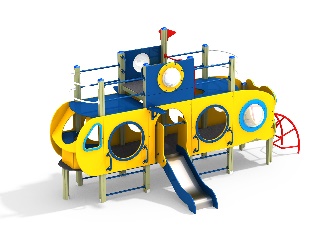 Шт. 11.Детский игровой комплекс ДИК 2.39Шт. 1Высота (мм) 3030(± 10мм)1.Детский игровой комплекс ДИК 2.39Шт. 1Длина (мм)5600(± 10мм)1.Детский игровой комплекс ДИК 2.39Шт. 1Ширина (мм)2915(± 10мм)1.Детский игровой комплекс ДИК 2.39Шт. 1Высота площадки (мм)700; 18001.Детский игровой комплекс ДИК 2.39Шт. 1Применяемые материалыПрименяемые материалы1.Детский игровой комплекс ДИК 2.39Шт. 1СтолбыСтолб 100х100х1500. 07.07.00.00 – 2 шт.Столб 100х100х2500. 07-18.07-18.07.00 – 1 шт.Столб 100х100х2500. 07-18.00.07.07-18 – 1 шт.Столб 100х100х3000. 07-20.00.07-18.07-18-20- 1шт.Столб 100х100х2650. 07-20.07-18-20.07-18.00- 2шт.Столб 100х100х2650. 07-18.07-18-20.07-20.00- 1штСтолб 100х100х2500. 07-18.07-18.00.00 - 2 шт.Столб 100х100х682. 00.00.00.00 – 1 шт.Должны быть выполнены из клееного деревянного бруса, сечением не менее 100х100 мм, иметь скругленный профиль с канавкой посередине. Сверху столбы должны заканчиваться пластиковой заглушкой в форме четырехгранной усеченной пирамиды.Снизу опорные столбы должны оканчиваться металлическими оцинкованными подпятниками, выполненными из листовой стали толщиной не менее 4 мм и из трубы диаметром не менее 42 мм с толщиной стенки не менее 3,2 мм. Подпятник должен заканчиваться монтажным круглым фланцем, выполненным из листовой стали толщиной не менее 3 мм, который бетонируется в землю.1.Детский игровой комплекс ДИК 2.39Шт. 1Площадка башниВ количестве 6 шт. Четыре площадки должны быть выполнены из ламинированной, противоскользящей, влагостойкой фанеры толщиной не менее 18 мм, два площадью не менее 1 м ² и два площадью не менее 2 м ². Две площадки должны быть выполнены из влагостойкой фанеры марки ФСФ, сорт не ниже 2/2, толщиной не менее 21 мм, одна из них должна быть с вырезом – лазомПлощадки должны опираться на брус сечением не менее 40х90 мм и на опорные перекладины, выполненные из металлической трубы сечением не менее 50х50 мм с толщиной стенки не менее 3 мм. Вязка опорного бруса со столбами осуществляется методом прямого одинарного глухого шипа, крепление нагелем.1.Детский игровой комплекс ДИК 2.39Шт. 1Скат горки, высота 700В кол-ве 1 шт Верхний каркас ската должен быть выполнен из перемычек и продольных направляющих, изготовленных из профильной трубы сечением не менее 50х25 с толщиной стенки не менее 2,5 мм. Каркас должен быть утоплен в отфрезерованный паз фанерного борта.Желоб ската должен быть изготовлен из единого листа нержавеющей стали, толщиной не менее 1,5 мм. Дополнительная опора желоба должна обеспечиваться деревянными брусьями, сечением не менее 40х90 мм. Брусья и желоб должны вставляться в отфрезерованные пазы в бортах горки.Борта горки должны быть высотой не менее 120 мм, выполнены из влагостойкой фанеры марки ФСФ, сорт не ниже 2/2, толщиной не менее 21 мм. Боковые ограждения ската горки должны быть высотой не менее 700 мм, выполнены из влагостойкой фанеры марки ФСФ, сорт не ниже 2/2, толщиной не менее 21 мм.  Боковые ограждения должны быть оборудованы поручнем-ограничителем на высоте не менее 600 мм. Поручень должен быть выполнен из металлической трубы диаметром не менее 32 мм с толщиной стенки не менее 2,35 мм и двух штампованных ушек из стали толщиной не менее 4 мм.1.Детский игровой комплекс ДИК 2.39Шт. 1Ограждение с иллюминатором верхнееВ кол-ве 2 шт. Ограждение должно быть выполнено из влагостойкой фанеры марки ФСФ, сорт не ниже 2/2, толщиной не менее 18 мм, с круглым вырезом диаметром не менее 400 мм к которому должен крепиться пластиковый иллюминатор.1.Детский игровой комплекс ДИК 2.39Шт. 1Ограждение с иллюминатором нижнееВ кол-ве 2 шт. Ограждение должно быть выполнено из влагостойкой фанеры марки ФСФ, сорт не ниже 2/2, толщиной не менее 18 мм, с круглым вырезом диаметром не менее 400 мм к которому должен крепиться пластиковый иллюминатор.1.Детский игровой комплекс ДИК 2.39Шт. 1Ограждение с лазом боковоеВ кол-ве 5 шт. Ограждение должно быть выполнено из влагостойкой фанеры марки ФСФ, сорт не ниже 2/2, толщиной не менее 18 мм, с круглым вырезом диаметром не менее 700 мм.1.Детский игровой комплекс ДИК 2.39Шт. 1Ограждение с лазом заднееВ кол-ве 1 шт. Ограждение должно быть выполнено из влагостойкой фанеры марки ФСФ, сорт не ниже 2/2, толщиной не менее 18 мм, с круглым вырезом диаметром не менее 700 мм. По углам ограждения должны крепиться декоративные накладки из влагостойкой фанеры марки ФСФ, сорт не ниже 2/2, толщиной не менее 12 мм, имитирующие винты подводной лодки, 1.Детский игровой комплекс ДИК 2.39Шт. 1Ограждение боковое кабиныВ кол-ве 2 шт. Ограждение должно быть выполнено из влагостойкой фанеры марки ФСФ, сорт не ниже 2/2, толщиной не менее 18 мм с вырезами и с декоративными фанерными накладками.1.Детский игровой комплекс ДИК 2.39Шт. 1Окно носаВ кол-ве 1 шт. Ограждение должно быть выполнено из влагостойкой фанеры марки ФСФ, сорт не ниже 2/2, толщиной не менее 18 мм, с круглым вырезом диаметром не менее 700 мм.1.Детский игровой комплекс ДИК 2.39Шт. 1Панель приборов и ограждение нижнее кабиныВ кол-ве 4 шт. должны быть выполнены из влагостойкой фанеры марки ФСФ сорт не ниже 2/2 толщиной не менее 18 мм 1.Детский игровой комплекс ДИК 2.39Шт. 1Кронштейн-усилитель 250х250 ммВ кол-ве 2 шт. Кронштейн должен быть выполнен из гнутой металлической трубы диметром не менее 32 мм с толщиной стенки не менее 2,35 мм. К трубе должна быть приварена согнутая пластина размером не менее 250х250х50 мм, выполненная из листовой стали толщиной не менее 4 мм.1.Детский игровой комплекс ДИК 2.39Шт. 1Лестница на верхнюю палубуВ кол-ве 1 шт.  Лестница должна быть выполнена из металлической трубы диметром не менее 26 мм с толщиной стенки не менее 2,35 мм. К лестнице должны быть приварены штампованные ушки, в количестве пяти штук, выполненные из листовой стали толщиной не менее 4 мм.1.Детский игровой комплекс ДИК 2.39Шт. 1Перекладина 32х900В кол-ве 18 шт. Перекладина должна быть выполнена из металлической трубы диметром не менее 32 мм с толщиной стенки не менее 2,35 мм. С обеих сторон к трубе должны быть приварены штампованные ушки, выполненные из листовой стали толщиной не менее 4 мм.1.Детский игровой комплекс ДИК 2.39Шт. 1Перекладина 900 усиленная с канатом в сборе (прямой канат)В кол-ве 1 шт. Перекладина и два усилителя должны быть выполнены из металлической трубы диметром не менее 32 мм с толщиной стенки не менее 2,35. С обеих сторон к перекладине должны быть приварены пластины, выполненные из листовой стали толщиной не менее 4 мм. Канат должен быть полипропиленовый, диаметром не менее 30 мм. Снизу канат должен быть оборудован закладным элементом для бетонирования.1.Детский игровой комплекс ДИК 2.39Шт. 1Лавочка угловаяВ кол-ве 1 шт. Должна быть выполнено из влагостойкой фанеры марки ФСФ сорт не ниже 2/2 и толщиной не менее 21 мм, иметь радиусную внешнюю грань, и выпил под столб в углу. Должна крепиться к полу с помощью ножки выполненной из металлической трубы диаметром не менее 26 мм с толщиной стенки не менее 2.35 мм.1.Детский игровой комплекс ДИК 2.39Шт. 1Поручень палубыВ кол-ве 4 шт. Поручни должны быть выполнены из металлической трубы диметром не менее 32 мм с толщиной стенки не менее 3,2 мм. С обеих сторон к трубе должны быть приварены штампованные ушки, выполненные из листовой стали толщиной не менее 4 мм.1.Детский игровой комплекс ДИК 2.39Шт. 1Лиана наклонная малаяВ кол-ве 1 шт. Боковые стойки лианы должны быть выполнены из металлической трубы диаметром не менее 42 мм с толщиной стенки не менее 3,2 мм, стойки должны заканчиваться монтажным круглым фланцем, выполненным из стали толщиной не менее 3 мм. Сверху боковых стоек должны быть приварены штампованные ушки из листовой стали толщиной не менее 4 мм. Между боковых стоек должны быть приварены гнутые ступени, в количестве четырёх штук, изготовленных из металлической трубы диаметром не менее 32 мм с толщиной стенки не менее 2,35 мм.1.Детский игровой комплекс ДИК 2.39Шт. 1Ручка вспомогательнаяВ кол-ве 10 шт, Ручка должна быть изготовлена из металлической трубы диметром не менее 22 мм с толщиной стенки не менее 2.5 мм и двух штампованных ушек, выполненных из листовой стали толщиной не менее 4 мм, под 4 самореза. Вся металлическая поверхность обрезинена слоем яркой однородной резины, толщина резинового слоя ручки не менее 5 мм. Обрезинивание металла должно быть выполнено методом литья под давлением. Внешняя поверхность резины должна иметь фактуру шагрени. Температура эксплуатации прорезиненной ручки должна быть от -50°С до +60°С. Резиновая поверхность ручки должна препятствовать соскальзыванию руки и исключать примерзание мягких тканей человека в холодное время года. За счет обрезинивания должна достигаться более высокая травмобезопасность, атмосферостойкость и износостойкость оборудования.1.Детский игровой комплекс ДИК 2.39Шт. 1МатериалыКлееный деревянный брус и деревянные бруски должны быть выполнены из сосновой древесины, подвергнуты специальной обработке и сушке до мебельной влажности 7-10%, тщательно отшлифованы со всех сторон и покрашены в заводских условиях профессиональными двух компонентными красками.Влагостойкая фанера должна быть марки ФСФ сорт не ниже 2/2 и окрашена двухкомпонентной краской, специально предназначенной для применения на детских площадках, стойкой к сложным погодным условиям, истиранию, устойчивой к воздействию ультрафиолета и влаги. Металл покрашен полимерной порошковой краской. Заглушки пластиковые, цветные. Канат полипропиленовый армированный. Все метизы оцинкованы.1.Детский игровой комплекс ДИК 2.39Шт. 1ОписаниеДетский игровой комплекс скомпонован в форме подводной лодки, состоит из четырех спаренных башен и одной радиусной полубашни, являющейся передом подводной лодки. Центральная башня - двухъярусная, имитирует рубку подводной лодки. Ограждениями первого яруса являются фанерные листы с круглыми вырезами-лазами. На задней части первого яруса два ограждения с пластиковыми иллюминаторами. На первом ярусе центральной башни расположена горка, а напротив неё ограждение с лазом, и перекладина с канатом. Входами на первый ярус со стороны улицы являются шведские стенки, расположенные под боковыми ограждениями с лазами. К задней части подводной лодки крепится лиана наклонная. Переход с первого яруса на второй обеспечен лестницей металлической, крепящейся снизу к полу первого яруса, проходящей сквозь люк-вырез пола второго яруса, сверху крепится к столбам башни. Второй ярус огражден фанерными ограждениями с пластиковыми иллюминаторами и дуговыми металлическими перекладинами. Все резьбовые соединения должны быть закрыты пластиковыми заглушками.